КОНТРОЛЬНО-ИЗМЕРИТЕЛЬНЫЕ МАТЕРИАЛЫ для промежуточной аттестации по учебному предмету КОНТРОЛЬНО-ИЗМЕРИТЕЛЬНЫЕ МАТЕРИАЛЫ для промежуточной аттестации по учебному предмету КОНТРОЛЬНО- ИЗМЕРИТЕЛЬНЫЕ МАТЕРИАЛЫ ДЛЯ НЕУСПЕВАЮЩИХ УЧАЩИХСЯ ПО ГЕОМЕТРИИПояснительная запискаТестовая контрольная работа по геометрии составлена в форме ГИА. Контрольная работа состоит из двух частей. 1 часть – 7 заданий, 2 часть – 2 задания. Задания 1 части оцениваются в 1 балл, задания 2 части – 2 балла.Задания, оцениваемые одним баллом, считаются выполненными верно, если указан верный ответ.Задания, оцениваемые двумя баллами, считаются выполненными верно, если учащийся выбрал правильный путь решения, из письменной записи решения понятен ход его рассуждений, получен верный ответ. В этом случае ему выставляется 2 балла. Если в решении допущена ошибка, не носящая принципиального характера и не влияющая на общую правильность хода решения, то учащемуся засчитывается 1 балл.Контрольная работа рассчитана на 40 минут.Критерии оценивания:11-13 б – «5»9-10 б – «4»7-8 б – «3»0-6 б – «2»Входная контрольная работа по геометрииПлощадь прямоугольника АВСD равна 15. Найдите сторону ВС прямоугольника, если известно, что АВ = 3.Найдите медиану прямоугольного треугольника, проведенную к гипотенузе, равной 14.Два острых угла прямоугольного треугольника относятся как 4:5. Найдите больший острый угол треугольника. Ответ дайте в градусах.В ромбе АВСD проведена диагональ АС. Найдите  АВС, если известно, что АСD = 25.В прямоугольном треугольнике АВК гипотенуза АВ равна 13, катет АК равен 12, катет ВК равен 8. Найдите тангенс угла А. 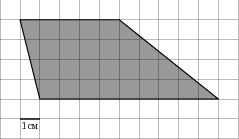 На клетчатой бумаге с клетками размером 1 см х 1 см изображена фигура (см. рисунок). Найдите ее площадь в квадратных сантиметрах  Укажите в ответе номера верных утверждений в порядке возрастания:в прямоугольном треугольнике высота может совпадать с одной из его сторон.точка пересечения высот произвольного треугольника – центр окружности, описанной около этого треугольника.высота может лежать и вне треугольника.   треугольник со сторонами 6,8,10 - прямоугольный.существует треугольник со сторонами 6, 8, 15.Человек ростом 1,7 м стоит на расстоянии 12 шагов от столба, на котором висит фонарь. Тень человека равна двум шагам. На какой высоте (в метрах) расположен фонарь?Прямая касается окружности в точке K. Точка O — центр окружности. Хорда KM образует с касательной угол, равный 83°. Найдите величину угла OMK. Ответ дайте в градусах.Контрольная работа № 1Вариант 1Начертите два неколлинеарных вектора . Постройте векторы,  равные: а) ; б) .На стороне BC ромба ABCD лежит точка K так, что BK=KC, O – точка пересечения диагоналей. Выразите векторы  , ,  через векторы  и .В равнобедренной трапеции высота делит большее основание на отрезки, равные 5 см и 12 см. Найдите среднюю линию трапеции.В треугольнике ABC  точка O - точка пересечения медиан. Выразите вектор  через векторы  и .Контрольная работа № 2«Метод координат»1.Найдите координаты и длину вектора , если2.Напишите уравнение окружности с центром в точке А (-3;2), проходящей через точку В (0;-2).3.Треугольник  задан координатами вершин: M(-6;1), N(2;4), K(2;-2)а) Докажите, что  – равнобедренный.б) Найдите высоту, проведенную из вершины М.